Пенсионный фонд Российской Федерации
Государственное учреждение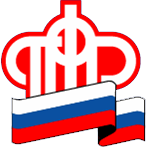 Управление  Пенсионного фонда РФ   в г. НяганиХанты-Мансийского автономного округа – Югры_________________________________(межрайонное)_____________________________________ 13.04.2021 года                                                                                            Пресс-релизГосуслуги в помощь родителямУ родителей юных югорчан есть возможность добавлять сведения о детях в свой личный кабинет на портале  «Госуслуг». Об этом сообщается в инструкции на портале.Чтобы внести данные о ребёнке в личный кабинет, необходимо открыть страницу свой профиль, пролистать страницу вниз и в пункте «Семья и дети» выбрать «Добавить ребёнка». Перед пользователем появится форма, куда нужно внести имя ребёнка, выбрать пол и дату рождения. По желанию в этой же форме можно загрузить данные свидетельства о рождении, полиса ОМС, СНИЛСа или ИНН.«Это поможет не возвращаться к документам при подаче заявок, например, на оформление материнского капитала, для записи в детский сад или заявки на детский загранпаспорт. Формы заполнятся автоматически по данным из профиля», — сообщается на сайте.Кроме этого пользователь может привязать профиль ребёнка к своей учётной записи. Для этого в личном кабинете ребёнка нужно заполнить данные свидетельства о рождении, нажать кнопку «Привязать» в карточке «Привязка учётной записи». Если в профиле нет блока «Семья и дети», нужно подтвердить учётную запись.Отметим, что процедура регистрации ребёнка на Госуслугах зависит от возраста: детям младше 14 лет можно оформить только упрощенную учётную запись, а основные сервисы реализуются из профиля родителя (законного представителя). Несовершеннолетние, получившие паспорт РФ, могут создать собственную подтвержденную учётную запись и пользоваться всеми доступными возможностями портала Госуслуг. УПФР в г. Нягани ХМАО- Югры (межрайонное)                          тел: (834678) 2-13-11